 				Wibi Soerjadi 					Meesterpianist

 		
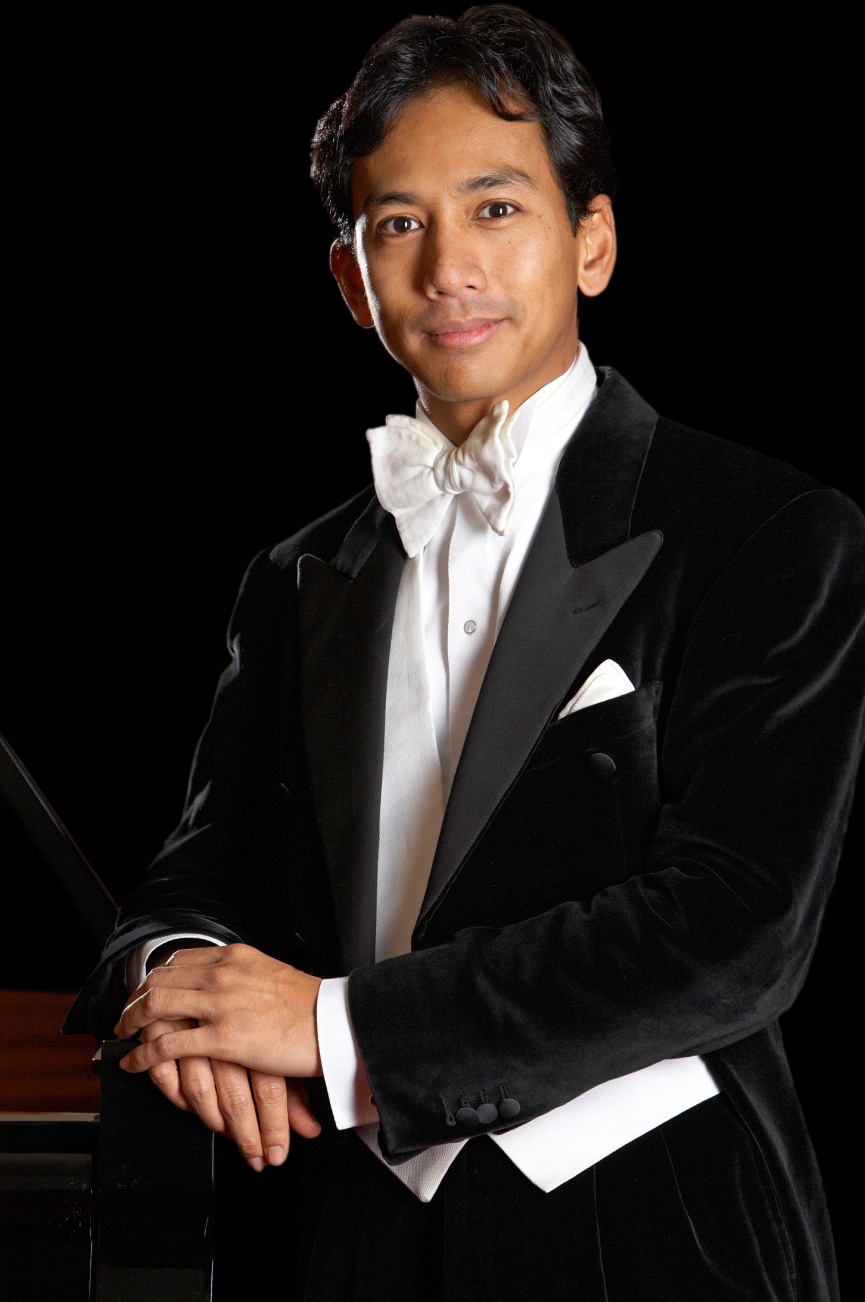 Meesterpianist Wibi Soerjadi (1970) studeerde op vroege leeftijd met een tien af aan het Sweelinck Conservatorium. De logische gevolgen waren nationale en internationale prijzen, koninklijke onderscheidingen, uitverkochte concerten in binnen- en buitenland en meervoudig met goud en platina bekroonde cd’s en dvd’s. Wibi Soerjadi is als meesterpianist uniek in zijn soort en dat al 25 jaar lang. 

Wibi Soerjadi in concert 

Wibi Soerjadi is op elke geschikte locatie in Nederland te boeken voor unieke besloten concerten en (bedrijfs)evenementen. 

